Проект: Навигатор в мире профессий в рамках профориентационной акции «Выбирая профессию – выбираем будущее»ВведениеАктуальность темы, формулировка проблемы, на решение которой направлен проект.Многие выпускники нашего училища затрудняются в выборе будущей профессии и учебного заведения, где они могут продолжить своё образование. Чтобы найти информацию об учебных заведениях и профессиях нужно потратить много времени, необходим доступ к интернету. В условиях учреждения закрытого типа это является проблемой. Поэтому мы решили, что в рамках работы над проектом, будет полезным в помощь выпускникам подготовить навигатор «В мире профессий», который призван сориентировать выпускников в нужном направлении. Для этого мы попытались собрать,  изучить и представить информацию:о наиболее популярных профессиях среди наших выпускников;об учебных учреждениях в восьми регионах проживания выпускников нашего              класса, в которых можно получить выбранные профессии;о востребованных и высокооплачиваемых в России на рынке труда профессиях в ближайшем будущем; о новых профессиях будущего; о редких профессиях, о которых мало кто задумывается всерьез, а   зря.Наш навигатор может быть продолжен другими воспитанниками, которые соберут информацию об учебных заведениях своих регионов. Обобщенная информация по профессиям также всегда пригодится и классным руководителям, сэкономит их время, чтобы на уроках по профориентации можно было предложить выпускникам различные варианты их дальнейшего образования с привязкой к региону их проживания.Свою работу мы начали с того, что провели среди учащихся анкетирование о наиболее популярных среди  них профессиях. В анкетировании приняло участие 96 человек. Было предложено ответить на 4 вопроса. Какие профессии вам нравятся (перечислить)?Какие профессии вам нравятся?Определились ли вы с выбором будущей профессии?ДаНет Если Да, Какую профессию вы выбрали?Что вас привлекает в этой профессии:А)зарплатаБ) работа по душеВ) польза людямГ) надо же где то работатьПо итогам анкетирования получились следующие результатыРебятам нашего училища больше всего нравятся такие профессии как: сварщик – 35 чел., автомеханик – 20 чел., другие - 46 чел.Определились с выбором будущей профессии 67% респондентовНе определились - 33%Привлекает в профессии наших воспитанников – работа по душе ( 55 чел.),  зарплата ( 13 чел), польза людям(33 чел.).Далее, мы нашли и обобщили информацию об учебных заведениях, в которых можно получить желаемые профессии в регионах и городах проживания учащихся 4 отделения. Это такие города как Кемерово, Сыктывкар, Киров, Ижевск, Казань, Тюмень, Томск и Улан-Уде. Мы подготовили подборку ссылок на сайты этих учреждений, где можно найти подробную информацию об условиях и сроках поступления, обучения и материального поощрения студентов. http://kuztagis.ru/site/abiturientu-3 - Кузбасский техникум архитектуры, геодезии и строительства г. Кемеровоhttp://www.xn--c1adoj5aa.xn--p1ai/ - Кемеровский горнотехнический техникумhttp://syktik.rkomi.ru/abiturentu.html - Сыктывкарский индустриальный колледжhttp://aviakat.ru/index.php/kont - Кировский авиационный техникумhttp://www.kgtpas.ru/napravleniya-podgotovki - Колледж промышленности и автомобильного сервиса Кировhttps://ciur.ru/iit/DocLib31/Forms/AllItems.aspx Ижевский индустриальный техникум им.Драгуноваhttps://ciur.ru/imt/specialnosty/Forms/AllItems.aspx - Ижевский монтажный техникум https://www.samgups.ru/education/abiturientam/pk-2019-spo/igevsk/index.php - Ижевский техникум железнодорожного транспорта http://zsgk-tmn.ru/applicants/perechen-spetsialnostey-professiy/ -Западно-Сибирский государственный колледж Тюменьhttp://tci72.ru/enrollees/specialties-and-professions-2017-2018/ - Тюменский техникум строительной индустрии и городского хозяйстваhttp://mnokol.tyuiu.ru/index.php?option=com_content&view=article&id=198&Itemid=469 – Многопрофильный колледж  Тюменского индустриального университета  Тюменьhttp://www.t-kvt.ru/abiturientu/nabor-na-uchebnyy-god/ - Тюменский колледж водного транспортаhttp://www.ufampk.ru/page17/ -Уфимский многопрофильный профессиональный колледжhttps://www.samgups.ru/education/abiturientam/pk-2019-spo/ufa/index.php - Железнодорожный колледж УФАhttp://umtk.ufanet.ru/abiturientu/specialnosti - Уфимский колледж отраслевых технологийhttp://tbmc.ru/vstupitelnyeispytania -Томский базовый медколледжhttp://www.tomintech.ru/lyceum/index.php?rm=news&action=view&id=374 –Томский индустриальный колледжhttp://ttvts.ru/abityrientam.html - Томский техникум водного транспорта и судоходства"http://brit03.ru/Abiturient/ - Бурятский республиканский индустриальный техникум Улан-Удеhttp://rmcrb.ru/?section_id=43 – Республиканский многоуровневый колледж улан-Удеhttp://brtsipt.ru/abiturientu/blanki_dlya_postupleniya/ - Бурятский республиканский техникум строительных и промышленных технологийhttp://kksaigh.ru/?page_id=391 – Казанский колледж строительства архитектуры и городского хозяйстваhttp://college-service.org/index.php/abiturientu/spetsialnosti - Международный колледж сервиса Казаньhttps://edu.tatar.ru/vahit/org6237/page1872427.htm - Казанский энергетический колледжhttps://edu.tatar.ru/sovetcki/org6263/priem - Казанский политехнический колледжДля удобства пользователей нашим навигатором в мире профессий мы подготовили краткую обобщенную информацию по выбранным сайтам учебных заведений.Информация о самых востребованных профессиях в мире интересна тем, кто еще не определился с окончательным выбором или подумывает о сфере деятельности. Ознакомьтесь с актуальным рейтингом 10 наиболее востребованных направлений по всему миру, составленным общими усилиями аналитиков рынка труда разных стран. Топ 10 самых высокооплачиваемых  и востребованных профессий будущегоИнженеры (особенно строительство-умные дома, умные дороги, умная и чистая среда, проектировщик в 3D печати)Эту специальность выбирают не только потомственные «технари», но и те, кто планирует идти в ногу с прогрессом - бурное развитие стройиндустрии и автоматизации производства не за горами.IT-специалисты и разработчики компьютерного аппаратного обеспечения (робототехника)    Количество программ для планшетных компьютеров, смартфонов и прочих гаджетов уже сегодня исчисляется    тысячами. Но пользователи ждут новых приложений не меньше, чем дети – подарков от Деда Мороза. Поэтому обеспечение работоспособности рынка программного обеспечения – дело перспективное и прибыльное.Специалисты по нанотехнологии. Сегодня нанотехнологии спустились с космических высот и широко используются в машиностроении, медицине и даже пищевой промышленности. С каждым днем сфера применения роботов и микросхем расширяется, а значит, растет спрос на специалистов по нанотехнологиям. Все исследования новых видов материалов инженеры проводят под микроскопом, зато количество нулей в цифрах их зарплатных ведомостей хорошо видно невооруженным глазом.Экологи (космобиология и космогеология). Из «ботанов» специалисты с экологическим образованием превратились во властителей мира. Человек настолько погряз в мусоре, выбросах, выхлопах и прочих отходах жизнедеятельности и производства, что без срочного разрешения конфликта с природой может быть ускорена программа самоуничтожения. Сегодня вся надежда на экологов. А за свое спасение человечество готово платить немалые деньги тем, кто знает, как уберечь мир от экологической катастрофы.Медики (консультанты по  IT-генетике, киберимплантанты и    киберпротезирование в хирургии, фармакология молекулярная диетология). К гиппократам XXI века выдвигаются очень высокие требования. Чтобы лечить людей, сегодня недостаточно выучить назубок анатомию, физиологию, физику и химию - современным докторам необходимы фундаментальные познания в сфере электроники и биотехнологий. Медицинские центры, закупающие высокотехнологичное медицинское оборудование, отдают предпочтение врачам, чьи гуманные стремления помочь человечеству подкреплены умением общаться с техникой на «ты».Химики и инженеры в области энергетики (альтернативные источники энергии). Святая вера человека в безграничность природных ресурсов разбита о дно высохших рек и мельчающие нефтяные скважины. Энергии земли надолго не хватит. Сегодня все силы брошены на поиски альтернативных источников энергии, а также на повышение энергоэффективности. Производство солнечных батарей, индивидуальных систем обогрева, систем кондиционирования требует новых технологий и новых решений. Тот, кто владеет дипломом химика или энергетика, владеет миром.Биологи (биотехнологии-генная инженерия). Маркетологи.Специалисты, связанные с сервисом. Бизнес-леди хотят, чтобы косметолог был на расстоянии вытянутой руки, руководитель даже среднего звена не привык ездить в парикмахерскую дальше двух километров, детский сад с высокообразованными педагогами обязательно должен базироваться на территории жилого комплекса. Такие запросы общества должны обеспечивать миллионы специалистов сферы обслуживания и образования. При этом люди готовы доверять исключительно первоклассным мастерам своего дела, поэтому парикмахеры, косметологи, гувернантки просто обязаны иметь не только талант от Бога, но и диплом лучшего образовательного центра. Логисты.Управлять потоками продукции и другими материальными ценностями настолько же интересно, насколько и прибыльно. За хорошими логистами, имеющими тонкое экономическое чутье, владеющими знаниями транспортной инфраструктуры и топографии, компании выстраиваются в очереди.Сводный рейтинг высокооплачиваемых в России профессий, составленный аналитиками рекрутинговых компаний и Минтруда, выглядит так: Капитан морского лайнера (круизный корабль, сухогруз, танкер большого водоизмещения) – 600 тыс. руб. Нефтяник (начцеха нефтеперерабатывающего завода) – 400 тыс. Рекламщик (глава рекламного агентства) – 400 тыс. Пилот самолета – 320 тыс. Специалист консалтинговой фирмы – 300 тыс. Топовый управленец сферы гостеприимства (шеф-администратор отеля класса люкс) – 290 тыс. Менеджер агрологистики и сбыта сельскохозяйственной продукции – 250 тыс. IT-специалист (начальник отдела в ИТ-фирме) – 240 тыс. Технолог золотодобычи – 220 тыс. Врач-стоматолог – 200 тыс. Список востребованных рабочих профессий 2020Знание актуальных тенденций в социальной и экономической сферах позволяет не только перечислить топ самых востребованных профессий, но и проследить общий сдвиг спроса-предложения на рынке труда России.Политика Правительства в сфере повышения престижа рабочих профессии уже сейчас привела к увеличению количества абитуриентов, желающих учиться в средне-специальных учебных заведениях. Среди наиболее востребованных до 2020 г. рабочих профессий называют: Профессии, связанные со строительством (каменщик, слесарь, сварщик, токарь и т.д.) Уже сейчас значительная доля всех вакансий на рынке труда связана с профессиями основных производственных специальностей, а неизбежное увеличение темпов строительства способно многократно увеличить спрос на таких специалистов; Электромонтер по ремонту и обслуживанию электрооборудования. С появлением новой техники появляется и потребность в ее ремонте и обслуживании, а развитие информационных технологий приводит к необходимости прокладки кабелей и установке соответствующего оборудования; Монтажники (например, специалисты по установке пластиковых окон); Технологи, особенно в сфере химической и пищевой промышленности; Операторы для работы с различным промышленным оборудованием(например, бурильщики или машинисты)Безусловно, среди специалистов рабочих специальностей особенно ценятся сотрудники с профессиональным опытом. Именно по этой причине молодым специалистам особенно внимательно необходимо относится к выработке важных профессиональных навыков и умений.Несмотря на широкие возможности, предоставленные современным рынком труда, главным для успешного трудоустройства остается именно желание работать.№Профессиональное образовательное учреждениеСпециальностиКонтакты1.Кузбасский техникум архитектуры, геодезии и строительства Строительство и эксплуатация зданий и сооружений; Строительство и эксплуатация автомобильных дорог и аэродромов; Сварочное производство; Мастер общестроительных работ; Мастер отделочных строительных и декоративных работ; Землеустройство; Прикладная геодезия и др.г.Кемерово, ул. Радищева, 5; сайт:http://kuztagis.ru/site/abiturientu-3Тел.: (3842) 38-17-35 — c 20 июня до 18 августа 2019 г.понедельник – четверг с 9.00 до 17.00пятница с 9.00 до 16.00суббота с 10.00 до 15.00 kuztagis@mail.ru kuzpriem@mail.ruКемеровский горнотехнический техникумЭлектромонтёр по ремонту и обслуживанию электрооборудования (по отраслям); Обогатитель полезных ископаемых; Открытые горные работы - Квалификация:Горный техник-технолог; Техническая эксплуатация и обслуживание электрического и электромеханического оборудования (по отраслям) и др.г.Кемерово,  пр-т  Шахтеров, 52;  сайт:http://www.xn--c1adoj5aa.xn--p1ai/Тел.: +7(3842) 44-23-75, +7(3842) 44-23-76 priem@kemgtt.ru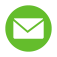 Сыктывкарский индустриальный колледжМастер общестроительных работ  (квалификации: каменщик, электросварщик ручной сварки);
Мастер отделочных строительных и декоративных работ  (квалификации: монтажник каркасно-обшивных конструкций, облицовщик-плиточник); Сварщик (ручной и частично механизированной сварки (наплавки) (квалификация: сварщик ручной дуговой сварки плавящимся покрытым электродом);  Мастер по ремонту и обслуживанию инженерных систем жилищно-коммунального хозяйства (квалификация: слесарь-сантехник, электромонтажник по освещению и осветительным сетям); Электромонтёр по ремонту и обслуживанию электрооборудования (по отраслям) (квалификации: электромонтер по ремонту и обслуживанию электрооборудования); Строительство и эксплуатация зданий и сооружений  (квалификация: техник); Монтаж, наладка и эксплуатация электрооборудования промышленных и гражданских зданий (квалификация: техник)г. Сыктывкар, ул. Катаева, 29 
тел: 8 (8212) 311-600, сайт:http://syktik.rkomi.ru/abiturentu.htmlс 17 июня 2019 г: Пн-Чт с 8:00-16:30 Пт с 8:00-15:00 (обед 12:00-13:00)pk.sik@minobr.rkomi.ru   Кировский авиационный техникумТехник, техник-механик; оператор электронно-вычислительных и вычислительных машин;  специалист по информационным ресурсам;; технология машиностроения и дрг. Киров, Октябрьский проспект, 97; сайтhttp://aviakat.ru/index.php/kont    
Телефон/факс приемной комиссии (8332) 711-955
Электронный адрес приемной комиссии: cpo@aviakat.ru   Колледж промышленности и автомобильного сервиса Слесарь по ремонту автомобилей;  водитель автомобиля; штукатур; маляр строительный; электромонтажник по освещению и осветительным сетям; слесарь-сантехник; столяр; отделочник изделий из древесины; техник-электромеханик; диспетчер автомобильного транспорта; станочник деревообрабатывающих станков;  специалист по домашнему и коммунальному хозяйству.г. Киров, ул. Воровского, д. 84http://www.kgtpas.ru/napravleniya-podgotovkiТел.:+7 (8332) 62-91-74Режим работы приемной комиссии: Пн.-Пт.: 8.00-16.00, обед 12.00-12.30;kgtpas@mail.ru, info@kpias.ruИжевский индустриальный техникум им. Е.Ф ДрагуноваТехнология машиностроения; Автоматизация технологических процессов и производств; Автомобиле- и тракторостроение; Специальные машины и устройства; Оператор станков с ПУ; Сварщик(ручной и частично механизированной сварки(наплавки);  Электромонтер по ремонту и обслуживанию электрооборудования; Мастер столярно-плотничных и паркетных работ; Мастер отделочных строительных работг. Ижевск, ул.Дзержинского, д. 9 Сайт:https://ciur.ru/iit/DocLib31/Forms/AllItems.aspx  эл.почта:  iit@udm.ru​пн-сб: 8:00 до 16:30 тел. (3412) 44-22-78 факс 44-25-23Ижевский монтажный техникум Архитектор; Техник- строительство и эксплуатация зданий и сооружений; монтаж и эксплуатация внутренних сантехнических устройств, кондиционирования воздуха и вентиляции; техническая эксплуатация подъемно-транспортных, строительных, дорожных машин и оборудования; Монтаж, наладка и эксплуатация электрооборудования промышленных и гражданских зданий; монтаж и эксплуатация оборудования и систем газоснабжения; управление, эксплуатация и обслуживание многоквартирного дома-   техник г. Ижевск, ул. Кирова, 110 сайт:https://ciur.ru/imt/specialnosty/Forms/AllItems.aspxПн - Чт: 08:00 - 17:00Пт: 08:00 - 16:00Обед: 12:00 - 12:48 Тел.: +7(3412)43-40-31info@izhmt.ruИжевский техникум железнодорожного транспорта Строительство железных дорог, путь и путевое хозяйство; Организация перевозок и управление на транспорте (по видам); Автоматика и телемеханика на транспорте (железнодорожном транспорте); Компьютерные сетиг. Ижевск,  ул. Локомотивная, д.29 сайт: https://www.samgups.ru/education/abiturientam/pk-2019-spo/igevsk/index.php тел.: 8(3412)904-323, 8(3412)904-326; 8 (3412) 904-322понедельник-четверг с 9:00 по 17:00; пятница с 9:00 по 16:00эл.почта: itgt@samgups.ruЗападно-Сибирский государственный колледж Пекарь; Повар, кондитер; Мастер столярного и мебельного производства; Педагог по физической культуре и спорту; Педагог по адаптивной физической культуре и спорту; Педагог дополнительного образования (в области физкультурно-оздоровительной деятельности); Техническая эксплуатация оборудования в торговле и общественном питании-техник-механик; Техник по компьютерным системам; Технология хлеба, кондитерских и макаронных изделий; Организация обслуживания в общественном питании-менеджер; Поварское и кондитерское делог. Тюмень,  ул.Рылеева, 34Сайт: http://zsgk-tmn.ru/applicants/perechen-spetsialnostey-professiy/ 8:30 до 17:30, Пн-Пт+7 (3452) 67-50-93E-mail:  zsgk@ mail.ru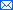 Skype: fgou_spo_zsgk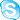 Тюменский техникум строительной индустрии и городского хозяйстваТехник, Сварщик, Разработчик мультимедийных приложений; специалист по домашнему и коммунальному хозяйству; дизайнер; Электромонтажник электрических сетей и электрооборудования; Мастер столярно-плотничных, паркетных и стекольных работ; Мастер отделочных строительных и декоративных работ; Мастер по ремонту и обслуживанию инженерных систем жилищно-коммунального хозяйства; Монтаж и эксплуатация оборудования и систем газоснабженияг. Тюмень ул. Энергетиков, д.45тел/факс: 8 (3452) 68−52−80e-mail: tci72@mail.ruПн-пт: 08:00 - 17:00Сб: 08:00 - 13:00Сайт:http://tci72.ru/enrollees/specialties-and-professions-2017-2018/ Многопрофильный колледж  Тюменского индустриального университета  Техническое обслуживание и ремонт автомобильного транспорта; Сварочное производство; Разработка и эксплуатация нефтяных и газовых месторождений; Эксплуатация транспортного электрооборудования и автоматики (по видам транспорта, за исключением водного); Строительство и эксплуатация зданий и сооружений; Многоканальные телекоммуникационные системы; Радиосвязь, радиовещание и телевидение и дрг. Тюмень,  ул. Республики, 47сайт: http://mnokol.tyuiu.ru/index.php?option=com_content&view=article&id=198&Itemid=469 Тел.: 8 (3452) 68-57-66, 8-800-700-57-71; Часы работы: пн. — пт. с 9.00 до 17.00, суббота   с 9.00 до 13.00 Поступление в колледж осуществляется по результатам конкурса аттестатовЭлектронная почта: mnokol@tyuiu.ru     Тюменский колледж водного транспортаОрганизация перевозок и управление на транспорте (на водном транспорте); Судовождение; Эксплуатация судовых энергетических установок; Эксплуатация судового электрооборудования и средств автоматики; Мастер слесарных работ; Оператор транспортного терминала; Повар судовой и др.г. Тюмень ул. Малиновского, дом 7                Телефон: (3452) 45-92-25, 45-97-77,  Факс: (3452) 45-92-25, 45-97-77
E-mail: tkvt72@yandex.ruсайт: http://www.t-kvt.ru/abiturientu/nabor-na-uchebnyy-god/Уфимский многопрофильный профессиональный колледжОбеспечение информациооной безопасности автоматизированных систем;Технология парикмахерского искусства;Физическая культура; Мастер по обработке цифровой информации; Повар, кондитер и дрг. Уфа ул. Российская, д.100/3
E-mail приёмной комиссии: umpk_priem@mail.ruпонедельник-пятница: с 9:00 до 17:00 ч.;  суббота:  с 9:00 до 13.00 ч. Тел:  8(347)235-94-79сайт: http://www.ufampk.ru/page17/ Железнодорожный колледж Строительство железных дорог, путь и путевое хозяйство; 13.02.07 Электроснабжение (по отраслям); 23.02.01 Организация перевозок и управление на транспорте (по видам); Техническая эксплуатация подъемно-транспортных, строительных, дорожных машин и оборудования (по отраслям); Техническая эксплуатация подвижного состава железных дорог; Автоматика и телемеханика на транспорте (железнодорожном транспорте) и др.г. Уфа ул. Ухтомского, 33.Сайт: https://www.samgups.ru/education/abiturientam/pk-2019-spo/ufa/index.php ПН-ПТ: 9.00 - 17.30, обед 13.00 - 13.30; телефоны: приемная директора (347) 281-71-05, факс (347) 227-08-72, приемная комиссия (347) 227-09-72.Эл. почта: utgt@uftgt.ruПриемная директора Приемная  комиссия prcom@uftgt.ruИнформационная страница в социальной сети: https://vk.com/ufatgtУфимский колледж отраслевых технологийМонтаж и техническая эксплуатация промышленного оборудования (по отраслям); Техническая эксплуатация и обслуживание электрического и электромеханического оборудования (по отраслям); Технология продукции общественного питаниятехнология хлеба, кондитерских и макаронных изделий; товароведение и экспертиза качества потребительских товаров; Технология молока и молочных продуктов; Технология бродильных Производство и виноделие; Организация обслуживания в общественном питаниии; г. Уфа, Проспект Октября, 67Телефон: (347)237-66-88, факс: (347)237-51-10; Телефон приемной комиссии:      (347)237-08-80время работы администрации пн-пт 9.00-17.30 обед 13.00-14.00 E-mail: umtk@ufanet.ruhttp://umtk.ufanet.ru/abiturientu/specialnostiТомский базовый медколледжг. Томск ул. Смирнова 44/1сайт:http://tbmc.ru/vstupitelnyeispytaniaТелефон: (3822) 90-90-21.Адрес электронной почты: nesin.ilya@tbmc.ru Время работы:понедельник - пятница с 09:00 до 16:00; перерыв с 12:30 до 13:00 Томский индустриальный колледжСпециалист по туризму  
(специальность «Туризм».Специализации: "Внутренний и въездной туризм", "Экскурсионное дело".) - 2 г. 10 мес. Техник по защите информации
(специальность "Обеспечение информационной безопасности телекоммуникационных систем") - 3г.10мес. Техник-электромеханик    
(специальность «Техническая эксплуатация и обслуживание электрического и электромеханического оборудования) - 3 г. 10 мес. Сетевой и системный администратор 
(специальность "Сетевое и системное администрирование") - 3 г. 10 мес.Специалист по рекламе
(специальность "Реклама") - 3 г. 10 мес. Специалист по гостеприимству
(специальность «Гостиничное дело») - 3 г. 10 мес.Электромонтер по ремонту и обслуживанию электрооборудования  - 2 г. 10 мес.г. Томск ул. Беленца, 11сайт:http://www.tomintech.ru/lyceum/index.php?rm=news&action=view&id=374Приемная комиссия: С 20 июня по 31 агуста  в будние дни (пон. -четверг) с 9.00 до 17.00, пятница с 9.00 до 16.00. priem@tomintech.ru Тел. приемной комиссии во время приемной компании: 995-995 (доп.125), в остальное время года  по вопросам приема обращаться по телефонам: 995-995 (доп.118), 995-995 (доп.135),995-995 (доп.136)Томский техникум водного транспорта и судоходстваСудовождение (техник-судоводитель); Эксплуатация судовых энергетических установок (техник-судомеханик); Эксплуатация судового электрооборудования и средств автоматики (судовой электромеханик)г. Томск пр. Ленина, 181,сайт: http://ttvts.ru/abityrientam.htmlБурятский республиканский индустриальный техникум Машинист локомотива; Слесарь по обслуживанию и ремонту подвижного состава; Проводник на железнодорожном транспорте;  Техническая эксплуатация подвижного состава; Сервис на транспорте (железнодорожный транспорт); Монтаж, наладка и эксплуатация электрооборудования промышленных и гражданских зданий; Техническое обслуживание и ремонт автомобильного транспорта; Электромонтажник электрических сетей и электрооборудования; Сварщик (ручной и частично механизированной сварки (наплавки); Токарь на станках с числовым программным управлением; Мастер слесарных работ; Автомеханик; г. Улан-Уде, ул. Гагарина 28а с 20 июня по 15 августа. Телефон: 57-90-09. Режим работы: понедельник – пятница – 08. 00 - 17. 00эл.почта:  neobrit@mail.ruСайт: http://brit03.ru/Abiturient/ Республиканский многоуровневый колледж парикмахер-модельер; дизайнер;  визажист-стилист;  педагог по физической культуре; специалист по туристским услугам.г.Улан-Уде,  ул. Гвардейская, д. 1аСайт: http://rmcrb.ru/?section_id=43 –Тел.: +7 (3012) 44-39-44Эл.почта: rmc03@yandex.ruБурятский республиканский техникум строительных и промышленных технологийАрматурщик, Бетонщик; Каменщик; Монтажник по монтажу стальных и железобетонных конструкций; Печник, Стропальщик;Электросварщик ручной сваркиАвтомеханик; Мастер отделочных строительных работ; Официант, бармен; Технология продукции общественного питанияг. . Кяхта, ул. Цыбиктарова, дом 1Эл.почта: brtsipt03@mail.ruТел.: 8(301-42)91-2-53 . Факс 8(30142)41-0-34Режим работы: 8:00 до 17:00http://brtsipt.ru/abiturientu/blanki_dlya_postupleniya/Казанский колледж строительства архитектуры и городского хозяйстваСтроительство и эксплуатация зданий и сооружений (очно, заочно); Управление, эксплуатация и обслуживание многоквартирного дома (очно); Сервис домашнего и коммунального хозяйства (очно); Социальная работа (очно); Коммерция (по отраслям) (очно); Финансы(очно); Архитектура (очно); Монтаж и эксплуатация внутренних сантехнических устройств, кондиционирования воздуха и вентиляции (очно); Мастер по ремонту и обслуживанию инженерных систем жилищно-коммунального хозяйства (очно).г. Казаньул. Энергетиков, д. 10http://kksaigh.ru/?page_id=391(843) 564-33-94
E-mail: kgppk06@mail.ruМеждународный колледж сервиса Пекарь-мастер; Кондитер сахаристых изделий; Повар-кондитер; Специалист по рекламе; Специалист  по туризму; Специалист в области прикладной эстетики; Специалист по гостеприимству; Специалист по поварскому и кондитерскому делуг. Казань, ул. Адоратского, д. 58бhttp://college-service.org/index.php/abiturientu/spetsialnostiТел: +7 (843) 522-62-22;
      График работы приемной комиссии:Понедельник-пятница с 8:30-17:00  Обед с 12:00 -13:00Казанский энергетический колледжЭлектрические станции сети и системы; Релейная защита и автоматизация электроэнергетических систем; Тепловые электрические станции; Электроснабжение (по отраслям); Электромонтер по ремонту и обслуживанию электрооборудования; Электромонтажник электрических сетей и электрооборудованияг. Казань ул. Спартаковская, д. 111https://edu.tatar.ru/vahit/org6237/page1872427.htmТел.: +7(843)-202-30-90Эл.почта: info-kek-rt@mail.ruКазанский политехнический колледж Монтаж и эксплуатация внутренних санитарно-технических устройств, кондиционирования воздуха и вентиляции; Монтаж и техническая эксплуатация промышленного оборудования (по отраслям); Монтаж и техническая эксплуатация холодильно-компрессорных машин и установок (по отраслям); Технология машиностроения; Сварочное производство; Монтажник санитарно-технических, вентиляционных систем и оборудования; Монтажник радиоэлектронной аппаратуры и приборов; Сварщик (ручной и частично механизированной сварки (наплавки); Станочник (металлообработка); Слесарьг. Казань улица Халитова, дом 9https://edu.tatar.ru/sovetcki/org6263/priem Тел.: +7(843)-273-39-09: приемн комис: 8(843) 272-17-92.Эл.почта: Pu9.kzn@tatar.ru; pl-9kazan@mail.ru Режим работы: понедельник-пятница с 8:30 до 16:30.